The Gospel and Idolatry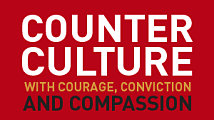 Acts 17Steve Holdaway, LifeSpring Church 09.20.15Big Idea: Before you can live a counter culture life, you have to recognize and remove all idols.Acts 1722 Paul then stood up in the meeting of the Areopagus and said: "Men of Athens! I see that in every way you are very religious. 23 For as I walked around and looked carefully at your objects of worship, I even found an altar with this inscription: TO AN UNKNOWN GOD. Now what you worship as something unknown I am going to proclaim to you. 24 "The God who made the world and everything in it is the Lord of heaven and earth and does not live in temples built by hands. 25 And he is not served by human hands, as if he needed anything, because he himself gives all men life and breath and everything else. 26 From one man he made every nation of men, that they should inhabit the whole earth; and he determined the times set for them and the exact places where they should live. 27 God did this so that men would seek him and perhaps reach out for him and find him, though he is not far from each one of us. All people are going to worship someone or something. It’s part of human DNA.  (16, 22-23)Isaiah 42:8  "I am the Lord; that is my name! I will not give my glory to another or my praise to idols. Spiritual hunger exists in every generation. (21-22, 27)The glory of God is the only thing that can deliver the world from idols. (24-34)The greatness of God: He is Creator. (24)The goodness of God: He is Provider. (25)The government of God: He is Ruler. (26-29)The grace of God: He is Savior. (30-34)